               Холодная закуска торт из кабачков «Наслаждение»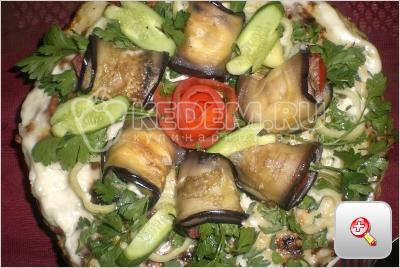 Ингредиенты:2 кг кабачков (свежих),
0,4 кг моркови,
0,5 л майонеза,
1 бан. плавленного сыра,
4 яйца,
0,5 кг муки пшеничной высшего сорта,
чеснок по вкусу,
1 баклажан,
0,5 кг огурцов,
0,5 кг помидоров.Приготовление:Натереть кабачки и морковь на крупной терке, вбить яйца и добавить муку, чтобы получилась масса с консистенцией сметаны. Из готовой массы пожарить в сковороде блины.Смешать майонез, плавленный сыр, чеснок, зелень и промазать этой массой каждый слой, добавляя поочередно начинку: помидоры и огурцы. Можно также добавить начинку на свой вкус.Затем весь торт обмазать майонезом и обсыпать зеленью. Украсить рулетиками из баклажана.                              Торт готов!  Приятного аппетита!